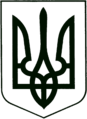 УКРАЇНАНАКАЗ02.05.2019		                         Сахновщина				           № 133Про затвердження проектно- кошторисної документаціїКеруючись Законом України «Про архітектурну діяльність», Законом України «Про регулювання містобудівної діяльності», Порядком затвердження проектів будівництва і проведення їх експертизи, затвердженим постановою Кабінету Міністрів України від 11.05.2011 року № 560, ДБН А.2.2-3-2014 «Склад та зміст проектної документації на  будівництво» наказую:1. Затвердити проектно-кошторисну документацію на: «Технічне переоснащення системи опалення Костянтинівської ЗОШ І-ІІІ ступенів за адресою: вул.Центральна, 49 в селі Костянтинівка, Сахновщинського району  Харківської області» Позитивний експертний звіт №188/19Х від 16.04.2019 на суму 2 743,276 тис.грн. 2.  Контроль за виконанням наказу залишаю за собою.Начальник відділу освіти                                                                   Г.МОСТОВАВізи:Юрист відділу освіти                                                                       В.Сідорова                  САХНОВЩИНСЬКА РАЙОННА ДЕРЖАВНА АДМІНІСТРАЦІЯВІДДІЛ ОСВІТИ